714700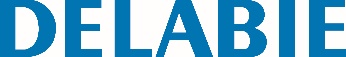 Painel de duche SPORTING 2Referência: 714700 Informação para prescriçãoPainel de duche temporizado:Painel de alumínio anodizado e cromado satinado.Ligação orientável para alimentação superior ou posterior.Estrutura extra plana com fixações ocultas.Abertura suave.Purga mecânica automática após cada utilização.Temporização ~30 seg.Débito 6 l/min a 3 bar.Chuveiro de duche fixo inviolável e anticalcário com regulação automática de débito.Jato orientável.Válvula antirretorno e filtro acessíveis.Torneira de segurança integrada.Ligação M1/2" para alimentação por água misturada.